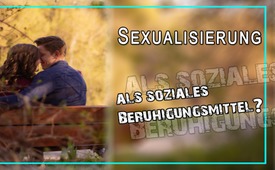 Sexualisierung als soziales Beruhigungsmittel?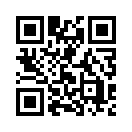 Die „nationale Strategie 2018 – 2020 für sexuelle Gesundheit“ in Frankreich bringt zutage, dass eine Sexualisierung der Jugendlichen verfolgt wird, die wichtige Beziehungsthemen wie „Verantwortung übernehmen“ und „Treue“ außer Acht lässt. Hören Sie selbst…In Frankreich bringt die „nationale Strategie 2018-2020 für sexuelle Gesundheit“ zutage, dass der Schwerpunkt auf
die Sexualaufklärung und auf die „reproduktive Gesundheit“, das heißt die Verhütung, Abtreibung und künstliche
Befruchtung gelegt wird. Insbesondere der Zugang zu den Abtreibungsmethoden soll für junge Menschen gewährleistet werden. Es soll auch eine kostenlose Gesundheitsberatung für alle Jugendlichen im Alter von 15 bis 18 Jahren eingerichtet werden, um über Verhütung und Abtreibung zu informieren. Zudem sollen innovative Projekte den freien Zugang zum Kondomangebot ermöglichen.
Diese Aufklärungsstrategie fördert die Sexualisierung der Jugend in einer missbräuchlichen Überbetonung und Fokussierung auf die sexuelle Veranlagung zum Zweck der Ablenkung. Jedoch werden wichtige Beziehungsthemen wie z.B. „Verantwortung übernehmen“ oder „Treue“ außer Acht gelassen. Der französische Philosoph Serge Canfrantan schrieb in seinem Buch „Lektion 163: Weisheit und Revolte“: „Sexualität wird an die erste Stelle der menschlichen Interessen gesetzt. Als soziales Beruhigungsmittel gibt es nichts Besseres.“ Diese Strategie scheint nun einmal mehr an der französischen Jugend angewendet zu werden.von ep.Quellen:http://www.libertepolitique.com/Actualite/Decryptage/Le-ministre-devoile-la-strategie-nationale-d-incitation-a-la-debauche
http://lesalonbeige.blogs.com/my_weblog/2018/04/le-ministre-d%C3%A9voile-la-strat%C3%A9gie-nationale-dincitation-%C3%A0-la-d%C3%A9bauche.html
http://solidarites-sante.gouv.fr/actualites/presse/communiques-de-presse/article/sante-sexuelle-agnes-buzyn-presente-la-feuille-de-route-a-trois-ans-de-mise-enDas könnte Sie auch interessieren:#Frankreich - www.kla.tv/FrankreichKla.TV – Die anderen Nachrichten ... frei – unabhängig – unzensiert ...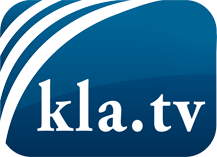 was die Medien nicht verschweigen sollten ...wenig Gehörtes vom Volk, für das Volk ...tägliche News ab 19:45 Uhr auf www.kla.tvDranbleiben lohnt sich!Kostenloses Abonnement mit wöchentlichen News per E-Mail erhalten Sie unter: www.kla.tv/aboSicherheitshinweis:Gegenstimmen werden leider immer weiter zensiert und unterdrückt. Solange wir nicht gemäß den Interessen und Ideologien der Systempresse berichten, müssen wir jederzeit damit rechnen, dass Vorwände gesucht werden, um Kla.TV zu sperren oder zu schaden.Vernetzen Sie sich darum heute noch internetunabhängig!
Klicken Sie hier: www.kla.tv/vernetzungLizenz:    Creative Commons-Lizenz mit Namensnennung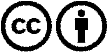 Verbreitung und Wiederaufbereitung ist mit Namensnennung erwünscht! Das Material darf jedoch nicht aus dem Kontext gerissen präsentiert werden. Mit öffentlichen Geldern (GEZ, Serafe, GIS, ...) finanzierte Institutionen ist die Verwendung ohne Rückfrage untersagt. Verstöße können strafrechtlich verfolgt werden.